Comparing cars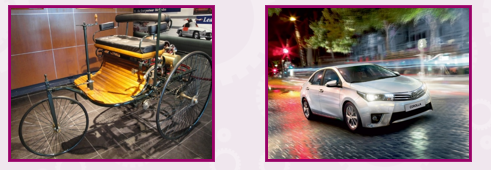 SimilaritiesDifferencesI think the Benz car is good because A problem with the Benz car is I think the modern car is good becauseA problem with the modern car is 